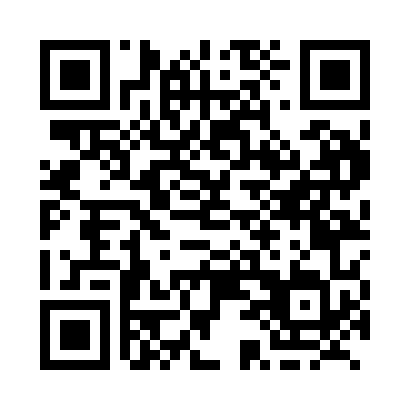 Prayer times for Sevogle, New Brunswick, CanadaMon 1 Jul 2024 - Wed 31 Jul 2024High Latitude Method: Angle Based RulePrayer Calculation Method: Islamic Society of North AmericaAsar Calculation Method: HanafiPrayer times provided by https://www.salahtimes.comDateDayFajrSunriseDhuhrAsrMaghribIsha1Mon3:305:321:276:549:2211:252Tue3:305:331:286:549:2211:253Wed3:315:341:286:549:2211:254Thu3:315:341:286:539:2111:245Fri3:315:351:286:539:2111:246Sat3:325:361:286:539:2011:247Sun3:325:371:286:539:2011:248Mon3:345:371:296:539:1911:239Tue3:355:381:296:529:1911:2110Wed3:375:391:296:529:1811:2011Thu3:385:401:296:529:1811:1912Fri3:405:411:296:529:1711:1713Sat3:425:421:296:519:1611:1614Sun3:435:431:296:519:1511:1415Mon3:455:441:296:519:1511:1316Tue3:475:451:296:509:1411:1117Wed3:485:461:306:509:1311:1018Thu3:505:471:306:499:1211:0819Fri3:525:481:306:499:1111:0620Sat3:545:491:306:489:1011:0521Sun3:565:501:306:489:0911:0322Mon3:585:511:306:479:0811:0123Tue4:005:521:306:469:0710:5924Wed4:015:541:306:469:0610:5725Thu4:035:551:306:459:0410:5526Fri4:055:561:306:449:0310:5327Sat4:075:571:306:449:0210:5128Sun4:095:581:306:439:0110:4929Mon4:115:591:306:428:5910:4730Tue4:136:011:306:418:5810:4531Wed4:156:021:306:408:5710:43